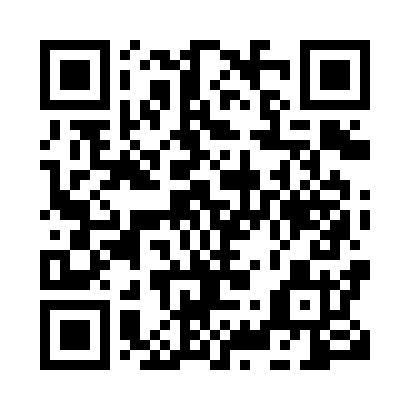 Prayer times for Bolunga, CameroonSat 1 Jun 2024 - Sun 30 Jun 2024High Latitude Method: NonePrayer Calculation Method: Muslim World LeagueAsar Calculation Method: ShafiPrayer times provided by https://www.salahtimes.comDateDayFajrSunriseDhuhrAsrMaghribIsha1Sat4:556:1012:193:456:297:392Sun4:556:1012:193:456:297:393Mon4:556:1012:193:466:297:404Tue4:556:1012:203:466:297:405Wed4:556:1012:203:466:307:406Thu4:556:1012:203:466:307:417Fri4:556:1012:203:476:307:418Sat4:556:1112:203:476:307:419Sun4:556:1112:213:476:307:4110Mon4:566:1112:213:476:317:4211Tue4:566:1112:213:486:317:4212Wed4:566:1112:213:486:317:4213Thu4:566:1212:213:486:317:4214Fri4:566:1212:223:486:327:4315Sat4:566:1212:223:496:327:4316Sun4:576:1212:223:496:327:4317Mon4:576:1212:223:496:327:4318Tue4:576:1312:223:496:327:4419Wed4:576:1312:233:506:337:4420Thu4:576:1312:233:506:337:4421Fri4:586:1312:233:506:337:4422Sat4:586:1312:233:506:337:4523Sun4:586:1412:243:506:347:4524Mon4:586:1412:243:516:347:4525Tue4:586:1412:243:516:347:4526Wed4:596:1412:243:516:347:4527Thu4:596:1512:243:516:347:4528Fri4:596:1512:253:516:347:4629Sat4:596:1512:253:526:357:4630Sun5:006:1512:253:526:357:46